INFORMACE O AKCI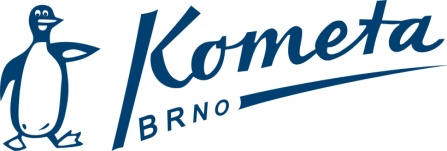 Název a místo:Krajská přebor dlouhé tratěTermín:28.9.2019Odjezd:Příjezd:Sraz:7:45 ve vestibulu na LužánkáchNákladyStartovné (50Kč/start) hradí KometaStrava:VlastníRozpis závodů a přijatí:přijatí Dlouhé tratěTermín odhlášek:26.9.2019 do 21:00Vedoucí akce:Jakub ŘíhaKontakt:739 650 885, jakubrihaa@seznam.czRůzné:S sebou plavky ručník, brýle, pantofle a oblečení kometaPoznámkaPozdě odhlášení zaplatí veškeré náklady.